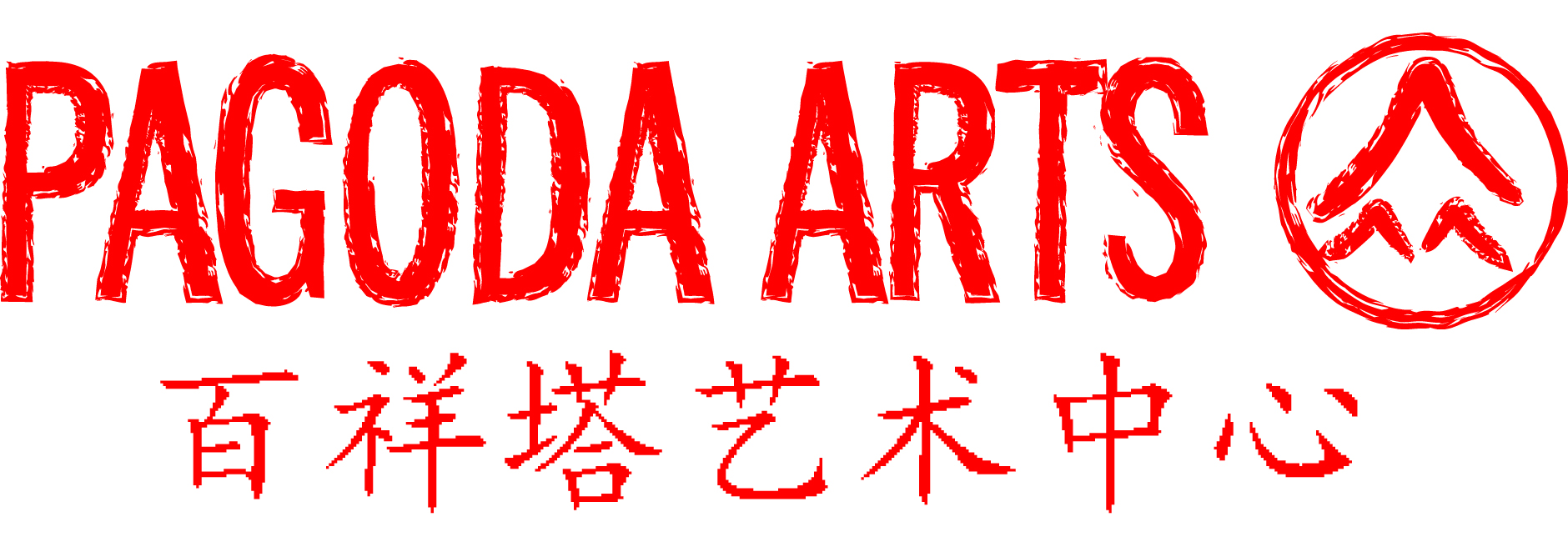 Job Application FormApplication for the post of: Administrator and Community SupportPlease complete this form and return to:Director, Pagoda Arts, Henry Street,Liverpool, L1 5BUOr email: info@pagodaarts.org.ukYou can attach a CV to this application, however, relevant experience should be detailed in section 5.The closing date for this application Is:	12pm Friday, 10th May 2019Interview to take place: 16th May 20191. PERSONAL INFORMATION 2. EDUCATION AND QUALIFICATIONS Please detail all qualifications obtained and any courses you are studying currentlyPlease give details of any other work related training or additional qualifications that you have undertaken3. CURRENT OR MOST RECENT EMPLOYER4. EMPLOYment history5. SUPPORTING STATEMENTUsing the space below:With reference to the job description and person specification, please use this space to tell us your reasons for applying for this post; how your experience and skills support your application and anything else you believe is relevant. You should demonstrate clearly how and to what extent you meet each element of the specification.       (Please continue on additional sheets if necessary)6. ADDITIONAL INFORMATIONWhere did you see this post advertised or how did you hear about the post?………………………………………………7. REFERENCESData Protection ActThe Pagoda Arts will process all data in compliance with the provisions of the Data Protection                 Act 1998.  Please sign below to give your explicit consent that the information you give on this form may be processed in accordance with the Pagoda Arts’ registration under the Data Protection Act 1998.DECLARATIONI declare that the information contained in this application is complete and correct. I understand that if I have knowingly provided false information or withheld relevant details, this could lead to disqualification from appointment or dismissal without notice. .Signed ……………………………………………Dated……………………………………………..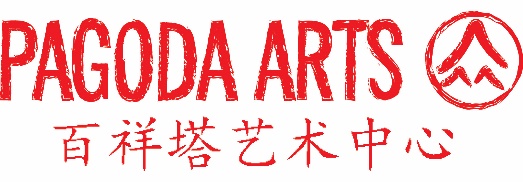  DatesSchool/College/UniversityQualificationsDatesCourseRelevant DetailsCurrent membership of professional bodies (Membership level and date obtained)Do you hold an EU Passport? YES/NO If not by which country was your Passport issued?  ……………………………………………………………Do you require a work permit? YES/NOIf yes, when does your permit expire? …………………………………………………………….Do you have a valid EU driving licence? YES/NONational Insurance No: